Об утверждении Порядка проведения операций со средствами юридических лиц, не являющихся участниками бюджетного процесса, бюджетными и автономными учреждениями В соответствии с пунктом 2 статьи 78.1 Бюджетного кодекса Российской Федерации администрация сельского поселения Саитбабинский сельсовет муниципального района постановляет:1. Утвердить прилагаемый Порядок проведения операций со средствами юридических лиц, не являющихся участниками бюджетного процесса, бюджетными и автономными учреждениями.2. Настоящее постановление вступает в силу с 1 января 2021 года.3. Контроль за исполнением настоящего Постановления оставляю за собой.Глава сельского поселения                                      В.С.Кунафин                              УТВЕРЖДЕНпостановлением администрациисельского поселения Саитбабинский сельсовет МР  Гафурийский районРеспублики Башкортостанот 11 января  2021г. № 6Порядок проведения операций 
со средствами юридических лиц, не являющихся участниками бюджетного процесса, бюджетными и автономными учреждениями1. Настоящий Порядок устанавливает порядок проведения операций 
со средствами юридических лиц, не являющихся участниками бюджетного процесса, бюджетными и автономными учреждениями, выделенными 
из бюджета сельского поселения Саитбабинский сельсовет муниципального района Гафурийский район Республики Башкортостан (далее - клиент), которым 
в установленном законодательством Российской Федерации 
и Республики Башкортостан открывается лицевой счет в Администрации сельского поселения Саитбабинский сельсовет муниципального района Гафурийский район  Республики Башкортостан (далее – Администрация сельского поселения).2. При осуществлении операций со средствами клиента информационный обмен между клиентом и Администрацией сельского поселения осуществляется в электронной форме с применением средств электронной подписи (далее – электронная форма) в соответствии с законодательством Российской Федерации и Республики Башкортостан и иными нормативными правовыми актами.Если у клиента или Администрации сельского поселения отсутствует техническая возможность информационного обмена в электронной форме, обмен информацией между ними осуществляется с применением документооборота на бумажных носителях с одновременным представлением документов на машинном носителе (далее - бумажный носитель).3. Учет средств клиента, выделенных на обеспечение его деятельности, осуществляется на казначейском счете по коду вида 03225 «Средства юридических лиц, не являющихся участниками бюджетного процесса, бюджетными и автономными учреждениями, источником финансового обеспечения которых являются средства бюджетов субъектов Российской Федерации» (далее – казначейский счет) для осуществления и отражения операций с денежными средствами юридических лиц, не являющихся участниками бюджетного процесса, бюджетными и автономными учреждениями, открытом Администрации сельского поселения в Управлении Федерального казначейства по Республике Башкортостан.4. Для проведения операций клиент представляет в Администрацию сельского поселения 
в электронной форме или на бумажном носителе распоряжение на совершение казначейских платежей по форме в соответствии с порядком исполнения бюджета сельского поселения Саитбабинский сельсовет муниципального района Гафурийский район Республики Башкортостан по расходам и источникам финансирования дефицита бюджета сельского поселения Саитбабинский сельсовет муниципального района Гафурийский район Республики Башкортостан, утвержденным постановлением сельского поселения Саитбабинский сельсовет  муниципального района Гафурийский район Республики Башкортостан от  __  декабря 2020 года №____   (далее – распоряжение).5. Распоряжение принимается к исполнению в случае если суммы, указанные в распоряжении, не превышают остаток средств на лицевом счете клиента.6. В случае если форма или содержание распоряжения не соответствуют установленным требованиям или подписи ответственных лиц будут признаны не соответствующими образцам, имеющимся в Карточке образцов подписей 
(в случае представления распоряжения на бумажном носителе), не позднее срока, установленного пунктом 7 настоящего Порядка:при представлении распоряжения на бумажном носителе клиенту возвращается распоряжение с приложением Протокола по форме в соответствии с порядком санкционирования оплаты денежных обязательств получателей средств бюджета сельского поселения Саитбабинский сельсовет муниципального района Гафурийский район Республики Башкортостан и администраторов источников финансирования дефицита бюджета сельского поселения Саитбабинский сельсовет муниципального района Гафурийский район Республики Башкортостан, утвержденным  постановлением администрации сельского поселения Саитбабинский сельсовет муниципального района Гафурийский район Республики Башкортостан от ____ декабря 2020 года №____ , с указанием причины возврата (далее – Протокол);при представлении распоряжения в электронной форме клиенту направляется Протокол в электронной форме.7. Представленное клиентом распоряжение, соответствующее требованиям настоящего Порядка, исполняется не позднее второго рабочего дня, следующего за днем его представления в Администрацию сельского поселения.8.  Администрация сельского поселения в день поступления выписки с казначейского счета учитывает операции со средствами клиента на лицевом счете клиента.Суммы возврата дебиторской задолженности, образовавшейся у клиента 
в текущем финансовом году, учитываются на лицевом счете клиента, 
как восстановление выплат.9. Не позднее дня поступления выписки с казначейского счета клиенту направляется Выписка из лицевого счета для учета операций неучастника бюджетного процесса с приложением документов, на основании которых были отражены операции.10. Суммы, зачисленные на казначейский счет для осуществления 
и отражения операций с денежными средствами юридических лиц, 
не являющихся участниками бюджетного процесса, бюджетными 
и автономными учреждениями на основании расчетных документов (распоряжений), в которых не указан и (или) указан ошибочный номер (раздел) лицевого счета клиента, учитываются Администрацией сельского поселения в составе общего остатка на казначейском счете для осуществления и отражения операций с денежными средствами юридических лиц, не являющихся участниками бюджетного процесса, бюджетными и автономными учреждениями (лицевом счете для учета операций неучастника бюджетного процесса).11. В случае если в расчетном документе (распоряжении), суммы 
по которому отнесены к невыясненным поступлениям юридических лиц, 
не являющихся участниками бюджетного процесса, бюджетными 
и автономными учреждениями, указаны ИНН (ИНН и КПП) клиента, Администрация сельского поселения не позднее следующего рабочего дня после зачисления средств на казначейский счет для осуществления и отражения операций с денежными средствами юридических лиц, не являющихся участниками бюджетного процесса, бюджетными и автономными учреждениями, формирует и направляет предполагаемому клиенту Запрос на выяснение принадлежности платежа по форме согласно приложению № 1 к настоящему Порядку (далее – Запрос).12. Для уточнения невыясненных поступлений клиент представляет 
в  Администрацию сельского поселения уведомление об уточнении операций клиента по форме согласно приложению № 2 к настоящему Порядку (далее – уведомление).Невыясненные поступления подлежат уточнению в течение 10 рабочих дней со дня их поступления на казначейский счет для осуществления 
и отражения операций с денежными средствами юридических лиц, 
не являющихся участниками бюджетного процесса, бюджетными 
и автономными учреждениями, а в случае направления Администрацией сельского поселения клиенту Запроса - в течение 10 рабочих дней со дня получения Запроса клиентом.В случае если в течение указанного срока клиент не представил 
в Администрацию сельского поселения  уведомление, Администрация сельского поселения не позднее двух рабочих дней с момента истечения срока представления уведомления формирует распоряжение на возврат указанных средств плательщику.Суммы поступлений на казначейский счет для осуществления 
и отражения операций с денежными средствами юридических лиц, 
не являющихся участниками бюджетного процесса, бюджетными 
и автономными учреждениями, отнесенные к невыясненным поступлениям, результаты выяснения (уточнения) их принадлежности, а также операции 
по возврату невыясненных поступлений плательщику отражаются Администрацией сельского поселения в Ведомости учета невыясненных поступлений по счету 
по форме согласно приложению № 3 к настоящему Порядку.БАШ?ОРТОСТАН РЕСПУБЛИКА№Ы;АФУРИ РАЙОНЫ МУНИЦИПАЛЬ РАЙОНЫНЫ*СЭЙЕТБАБА АУЫЛСОВЕТЫ АУЫЛ БИЛ"М"№ЕХАКИМИ"ТЕБАШ?ОРТОСТАН РЕСПУБЛИКА№Ы;АФУРИ РАЙОНЫ МУНИЦИПАЛЬ РАЙОНЫНЫ*СЭЙЕТБАБА АУЫЛСОВЕТЫ АУЫЛ БИЛ"М"№ЕХАКИМИ"ТЕ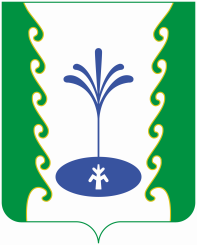 АДМИНИСТРАЦИЯСЕЛЬСКОГО ПОСЕЛЕНИЯСАИТБАБИНСКИЙ СЕЛЬСОВЕТМУНИЦИПАЛЬНОГО РАЙОНА ГАФУРИЙСКИЙ РАЙОНРЕСПУБЛИКИ БАШКОРТОСТАНАДМИНИСТРАЦИЯСЕЛЬСКОГО ПОСЕЛЕНИЯСАИТБАБИНСКИЙ СЕЛЬСОВЕТМУНИЦИПАЛЬНОГО РАЙОНА ГАФУРИЙСКИЙ РАЙОНРЕСПУБЛИКИ БАШКОРТОСТАН?АРАРПОСТАНОВЛЕНИЕ11 гинуар, 2021 йыл№ 611 января  2021 года